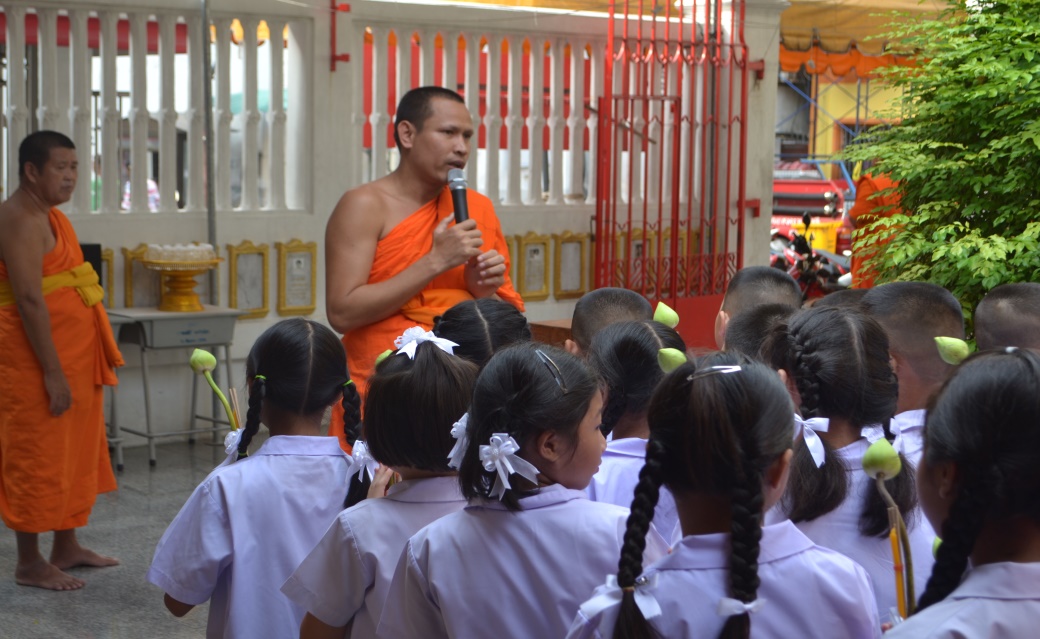 กิจกรรมเวียนเทียนวันสำคัญทางพุทธศาสนา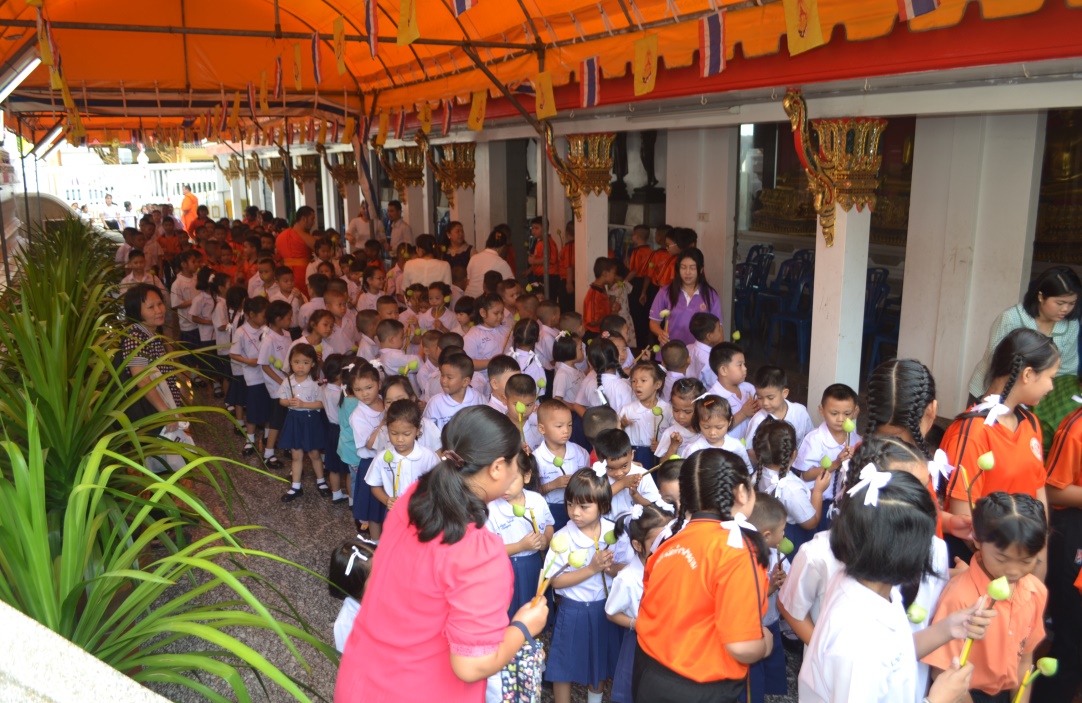 